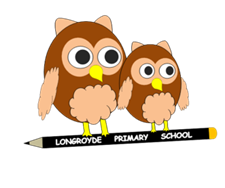 2MondayTuesdayWednesdayThursdayFridayMeal OptionsCottage PieSausage RollLasagne & Garlic BreadCheese & Tomato Pizza & Chips (v)Salmon Goujons with Fresh Potato WedgesMeal OptionsVeggie Cottage Pie (v)Quorn Sausage Roll (v)Quorn Lasagne & Garlic Bread (v)Southern Style Quorn Burger in a Bun (v)Tuna & Sweetcorn Pasta Bake with Petit PainMeal OptionsChickpea & Spinach Curry with Naan (v)Cheese Quiche (v)Sweet Potato Curry & Rice (v)Vegetable Pasta Bake & Petit Pain (v)Chicken Mayo BaguetteMeal OptionsHam TortillaTuna Bap (v)Cheese Panini (v)Jacket Potato with Cheese (v)Cheese BaguetteMeal OptionsCheese Tortilla (v)Tuna Bap (v)Cheese Panini (v)Jacket Potato with Beans (v)Cheese BaguetteSidesCauliflower Mixed VegBroccoliCarrotsNew PotatoesPeasMixed SaladPeasBeansBroccoliSweetcornDessert OptionsFruit CheesecakeApricot Tart with CustardGinger Sponge with CustardSyrup Sponge and CustardSwedish Apple Cake with CustardDessert OptionsChocolate MousseMelon BoatCocoa Crispy BunOrange Drizzle CakeFresh Fruit Salad & Ice CreamDessert OptionsYoghurtYoghurtYoghurtYoghurtYoghurt